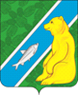 Об утверждении отчетаоб исполнении бюджетамуниципального образованиягородское поселение Андраза I квартал 2024 годаВ соответствии с Бюджетным кодексом РФ, Положением об отдельных вопросах организации и осуществления бюджетного процесса в муниципальном образовании городское поселение Андра, утвержденным решением Совета депутатов городского поселения Андра от 25.10.2021 № 37:1. Утвердить отчет об исполнении бюджета муниципального образования городское поселение Андра за I квартал 2024 года со следующими показателями: 1.1. 	доходов бюджета муниципального образования городское поселение Андра за    I квартал 2024 года по кодам классификации доходов бюджетов в сумме 6 873,4 тыс. рублей согласно приложению 1. 1.2. расходов бюджета муниципального образования городское поселение Андра за     I квартал 2024 года по ведомственной структуре расходов в сумме 7 608,3 тыс. рублей согласно приложению 2.1.3. расходов бюджета муниципального образования городское поселение Андра за     I квартал 2024 года по разделам, подразделам классификации расходов бюджетов в сумме 7 608,3 тыс. рублей согласно приложению 3.	1.4. 	источников внутреннего финансирования дефицита бюджета муниципального образования городское поселение Андра за I квартал 2024 года по кодам классификации источников внутреннего финансирования дефицитов бюджетов согласно приложению 4.2. Направить отчет об исполнении бюджета муниципального образования городское поселение Андра за I квартал 2024 года в Совет депутатов городского поселения Андра и Контрольно-счетную палату Октябрьского района.3.	Разместить на официальном сайте городского поселения Андра.4.  Контроль за выполнением постановления оставляю за собой.  Глава городского поселения Андра                                                                      А.А. КозырчиковАДМИНИСТРАЦИЯГОРОДСКОГО ПОСЕЛЕНИЯ АНДРАОктябрьского районаХанты- Мансийского автономного округа – ЮгрыПОСТАНОВЛЕНИЕАДМИНИСТРАЦИЯГОРОДСКОГО ПОСЕЛЕНИЯ АНДРАОктябрьского районаХанты- Мансийского автономного округа – ЮгрыПОСТАНОВЛЕНИЕАДМИНИСТРАЦИЯГОРОДСКОГО ПОСЕЛЕНИЯ АНДРАОктябрьского районаХанты- Мансийского автономного округа – ЮгрыПОСТАНОВЛЕНИЕАДМИНИСТРАЦИЯГОРОДСКОГО ПОСЕЛЕНИЯ АНДРАОктябрьского районаХанты- Мансийского автономного округа – ЮгрыПОСТАНОВЛЕНИЕАДМИНИСТРАЦИЯГОРОДСКОГО ПОСЕЛЕНИЯ АНДРАОктябрьского районаХанты- Мансийского автономного округа – ЮгрыПОСТАНОВЛЕНИЕАДМИНИСТРАЦИЯГОРОДСКОГО ПОСЕЛЕНИЯ АНДРАОктябрьского районаХанты- Мансийского автономного округа – ЮгрыПОСТАНОВЛЕНИЕАДМИНИСТРАЦИЯГОРОДСКОГО ПОСЕЛЕНИЯ АНДРАОктябрьского районаХанты- Мансийского автономного округа – ЮгрыПОСТАНОВЛЕНИЕАДМИНИСТРАЦИЯГОРОДСКОГО ПОСЕЛЕНИЯ АНДРАОктябрьского районаХанты- Мансийского автономного округа – ЮгрыПОСТАНОВЛЕНИЕАДМИНИСТРАЦИЯГОРОДСКОГО ПОСЕЛЕНИЯ АНДРАОктябрьского районаХанты- Мансийского автономного округа – ЮгрыПОСТАНОВЛЕНИЕАДМИНИСТРАЦИЯГОРОДСКОГО ПОСЕЛЕНИЯ АНДРАОктябрьского районаХанты- Мансийского автономного округа – ЮгрыПОСТАНОВЛЕНИЕ«22»    апреля 20024  г. №  45пгт. Андрапгт. Андрапгт. Андрапгт. Андрапгт. Андрапгт. Андрапгт. Андрапгт. Андрапгт. Андрапгт. Андра